"A refreshing twist on the avocado staple."Ingredients:Directions:              Brocomole Dip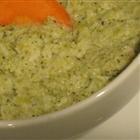 2 cups chopped fresh broccoli,     cooked and chilled1/4 cup reduced fat sour cream3 tablespoons chopped onions1 tablespoon mayonnaise     1 lemon, juiced1/4 teaspoon chili powder1.In a food processor or blender, combine the broccoli, sour cream, onion, mayonnaise, lemon juice and chile powder.Blend until smooth. Transfer to a medium bowl, cover and refrigerate until chilled.Serve with chips and raw vegetablesALL RIGHTS RESERVED © 2013 Allrecipes.comPrinted from Allrecipes.com 10/10/2013